GAHS/GAMS EBOOKS available through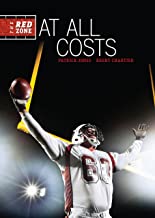    Follett Library Ebook Services-----Start Using eBooks and Audiobooks in 4 Easy Steps -----Log in to your library’s Destiny Discover. Go to www.destinydiscover.comSelect your location, and then start typing your school’s name to find it.Username: firstname.lastname (example: jane.doe) Password: Student ID# (example: 12345)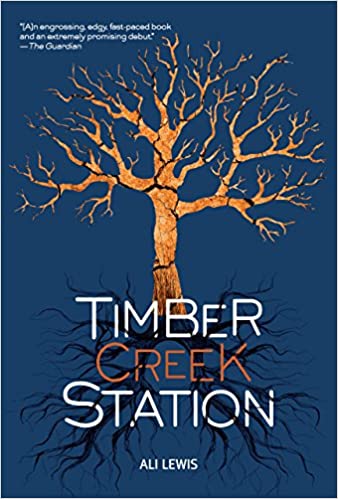 Find an e-book.Browse the digital collections featured on your homepage. Or, search, and then use the Format filter to only show the types of books you want to see. Click Open to preview an available title.Check it out. From search results, click Checkout. Or, from an open book, select > Checkout Book. *Need to take your book offline? No problem! Check out this video: http://bit.ly/ReadOfflineVideo  Or, this eBook Help topic: http://bit.ly/ReadOfflineHelp  **What if the book says it’s IN, but there’s no Checkout option? That means your school uses a shared account. Just click Open or Play instead. ***How do I get to my checked-out books? From the top-left corner of any page in Destiny Discover, select > Checkouts (or My Stuff > Checkouts).Start reading! They have a Destiny Discover app too! https://www.follettlearning.com/books-materials/learn/digital-content/follett-ebooks/ebook-management/destiny-discover/download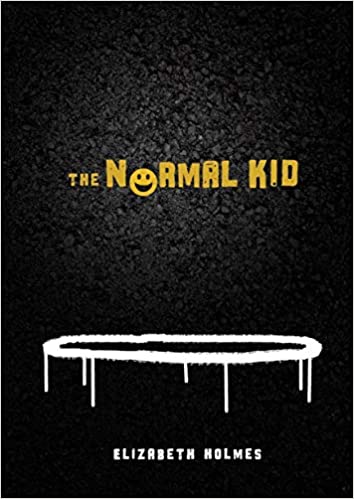         If you have questions, contact your media specialists:        Amanda Bailey - GAHS | amanda.bailey@gc-k12.org       Cheryl Greenlee- GAMS | cheryl.greenlee@gc-k12.orgThank you to GAHS ASSET, GAMS ROCKS afterschool programs and the Gallia-Vinton ESC for providing our students with e-books!New Titles Just PurchasedTitle (Recommended for Middle School)Title (Recommended for High School)Timber Creek StationAdventures of Sherlock HolmesSongs of Stones River: A Civil War NovelBeetle BoyWarriorsMurders in the Rue MorgueIsland of BeyondNormal KidAt the EdgeOn the FreeAt All CostsBram Stoker's DraculaAustinCurtains!: A High School Musical MysteryCircle the TruthCask of AmontilladoControl Under FireDon QuixoteCycling ChampionCuriosities: A Collection of StoriesRopes of the Revolution: The Boston Tea PartyPit and the PendulumLast Rider: The Final Days of the Pony ExpressPride and PrejudiceDuel of DragonsRavenJonathan Swift's Gulliver's TravelsCastle of LiesHunter's CodeFall of the House of UsherSanta Fe JailFlight of a StarlingSize OFour SecretsStandoff: Remembering the AlamoLittle WomenPrankMarco Polo: Dangers and VisionsOliver TwistJules Verne's 20,000 Leagues Under the SeaTime MachinePaper ButterfliesSlammed: Honda CivicScar Boys: A NovelAdventures of Tom SawyerScar GirlI, Emma FrekeSports ShortsJane EyreWar of the WorldsNormal KidWonderful Wizard of OzOn the LineSin-Eater's ConfessionRaven QuestTell-Tale HeartTruthersTruthersWild HikeTraitorBattle CryWuthering HeightsBreathe: A Ghost StoryCase #01: The Haunting of Apartment 101Auma's Long RunCase #02: The Terror of Black Eagle TavernDr. Jekyll & Mr. HydeCase #03: The Mayhem on Mohawk AvenueDepth ChargeCase #04: The Bridge of DeathYou Can RunDangerous MagicWhite NeedleHonor CodeWhy Did She Have to Die?Dark Tower RisingWhen Zombies InvadeWhat IfThawFallen StarSpeed CampLava CrownSigning DaySkyfallSix-Day HeroLost in the River of GrassShip of DeathGirl Who Owned a City: The Graphic NovelShipwreck! : A Survival StoryHound of the BaskervillesSafe ZoneOther Way AroundSecrets of the Old ChurchMoonlit RoadReturning to ShoreQuicksilverOn EdgeReturning to ShoreLabyrinthOver a Thousand Hills I Walk with YouHunter's CodeDigIn TroubleThe Downstairs GirlDamage ControlEcho North Cycling ChampionA Heart In a Body in the World90 Miles to HavanaI, ClaudiaThe Burning MazeI Was Their American DreamThe CrossoverThe KingdomThe Dark ProphecyLovely WarDragon CaptivesThe Other Side of the WallThe Evolution of CalpurniaPumpkinheadsThe Graveyard Book Shakespeare's Hamlet  (Manga Edition)The Hidden OracleShakespeare's Julieus Caes  (Manga Edition)Island of FireShakespeare's Romeo and Juliet  (Manga Edition)Island of LegendsSorcery of ThornsIsland of SilenceSpinning SilverThe Tyrant's TombSpyBoy: M.A.N.G.A. The UnwantedsStepsisterSir Arthur Conan Doyle's the Adventure of the Six NapoleonsSir Arthur Conan Doyle's the Adventure of the Speckled Band